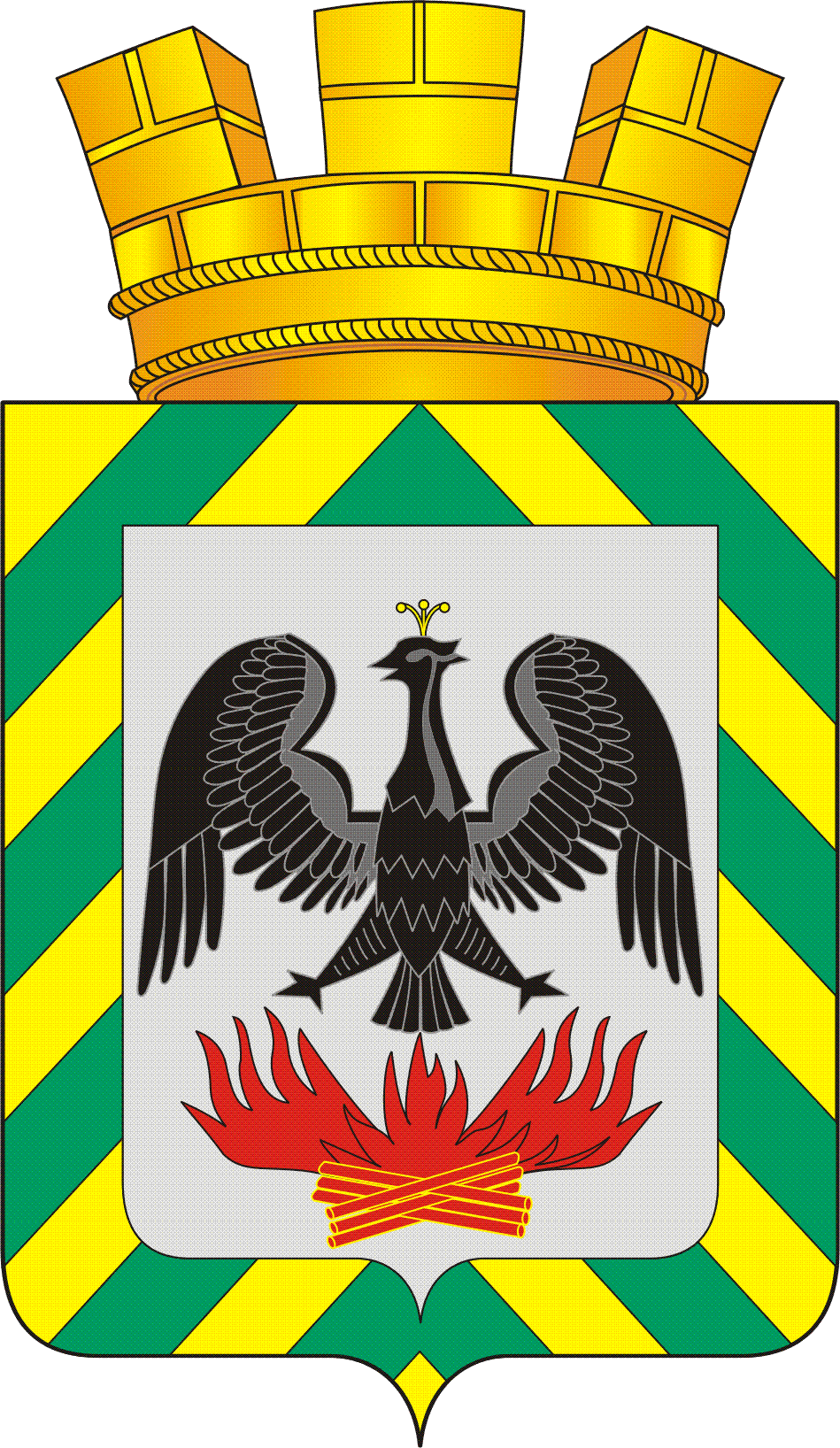 АДМИНИСТРАЦИЯГОРОДСКОГО ПОСЕЛЕНИЯ ВИДНОЕЛЕНИНСКОГО МУНИЦИПАЛЬНОГО РАЙОНАМОСКОВСКОЙ ОБЛАСТИРАСПОРЯЖЕНИЕО назначении лица, уполномоченного на получение и хранение справок о доходах, расходах об имуществе и обязательствах имущественного характера, проверку достоверности и полноты сведений и размещении указанных сведений в информационно-телекоммуникационной сети Интернет и средствах массовой информации	В соответствии с Федеральными законами от 06.10.2003 № 131-ФЗ «Об общих принципах организации местного самоуправления в Российской Федерации», от 25.12.2008 № 273-ФЗ «О противодействии коррупции», от 02.03.2007 № 25-ФЗ «О муниципальной службе в Российской Федерации», Указом Президента Российской Федерации от 23.06.2014 № 460 «Об утверждении формы справки о доходах, расходах, об имуществе и обязательствах имущественного характера и внесении изменений в некоторые акты Президента Российской Федерации», законами Московской области от 08.11.2017 № 189/2017-ОЗ «О порядке предоставления гражданами, претендующими на замещение муниципальных должностей в Московской области, сведений о доходах, расходах, об имуществе и обязательствах имущественного характера», от 24.07.2007 № 137/2007-ОЗ «О муниципальной службе в Московской области», решением Совета депутатов городского поселения Видное Ленинского муниципального района Московской области «О порядке предоставления сведений о доходах, расходах, об имуществе и обязательствах имущественного характера и размещения указанных сведений в информационно-телекоммуникационной сети Интернет и средствах массовой информации» № 6/24 от 13.12.2018 г., а также руководствуясь Уставом городского поселения Видное Ленинского муниципального района Московской области,-		1. Назначить начальника сектора организационно-правовой работы администрации городского поселения Видное Морозову Ирину Вячеславовну ответственной за получение и хранение справок от лиц, претендующих на замещение  муниципальных должностей, должностей муниципальной службы, лиц, замещающих муниципальные должности, должности муниципальной службы органов местного самоуправления городского поселения Видное Ленинского муниципального района Московской области сведений о своих доходах, расходах, об имуществе и обязательствах имущественного характера своих супруги (супруга) и несовершеннолетних детей, проверку достоверности и полноты сведений и размещение указанных сведений в информационно-телекоммуникационной сети Интернет и средствах массовой информации.	2. В случае отсутствия начальника сектора организационно-правовой работы администрации городского поселения Видное Морозовой Ирины Вячеславовны по уважительной причине (отпуск, командировка, болезнь) ответственным за получение и хранение справок от лиц, претендующих на замещение  муниципальных должностей, должностей муниципальной службы; лиц, замещающих муниципальные должности, должности муниципальной службы органов местного самоуправления городского поселения Видное Ленинского муниципального района Московской области сведений о своих доходах, расходах, об имуществе и обязательствах имущественного характера своих супруги (супруга) и несовершеннолетних детей, проверку достоверности и полноты сведений и размещения указанных сведений в информационно-телекоммуникационной сети Интернет и средствах массовой информации возложить на главного эксперта  организационно-правового сектора администрации городского поселения Видное Ленинского муниципального района Московской Шумихину Марину Юрьевну.	3. Контроль за исполнением настоящего распоряжения оставляю за собой.Глава городского поселения Видное					                 М.И. ШамаиловСогласовано:Фамилия, имя, отчество		Личная подпись, дата			ПримечаниеСтепина С.Б.Морозова И.В.Шумихина М.Ю.Разослать: в дело – 1 экз., организационно-правовой сектор, Совет депутатов г.п. Видноеот15.01.2019 г.№11-р/о